Министерство Российской Федерации по делам гражданской обороны, чрезвычайным ситуациям и ликвидации последствий стихийных бедствийМОБИЛЬНОЕ ПРИЛОЖЕНИЕ 
«ТЕРМИЧЕСКИЕ ТОЧКИ»Руководство пользователя 
мобильного приложения «Термические точки»Москва 2020 г.АННОТАЦИЯВ данном руководстве приведены сведения, необходимые для работы с мобильным приложением «термические точки» (далее - Приложение).Приложение является платформой для визуального отображения данных, полученных с применением системы космического мониторинга МЧС России.В разделе 1 «Назначение Приложения» сформулирован круг задач, которые могут быть решены при помощи данного Приложения, описан состав и основные функции Приложения.В разделе 2 «Условия работы с Приложением» приведен состав аппаратных и программных средств, необходимых для работы с Приложением, а также ограничения, накладываемые на область применения.В разделе 3 «Работа Приложения» описан порядок работы с Приложением, а также функции, которые выполняет Приложение.РАЗДЕЛ 1Назначение ПриложенияОсновным назначением приложения является:- оперативное отображение данных о термических точках;- доведение информации о термических точках до заинтересованных лиц;- категорирование термических точек;- анализ возможных рисков возникновения природных пожаров.Цели, которые предполагается достигнуть, используя приложение:- сокращение времени доведения термических точек;- повышение оперативности обнаружения термических точек;- снижение рисков, обусловленных природными пожарами;- предупреждение природных пожаров, угрожающих населенным пунктам.Приложение функционирует в режиме пользователя (устройство отображения - мобильный телефон).Доступ в приложение и на сайт осуществляется посредством авторизации, путём введения заранее полученного логина и пароля.Каждому логину соответствует строго определённый за учетной записью пользователя муниципальный район субъекта Российской Федерации, в рамках которого и будут отображаться данные о термических точках.После того, как принимаемые в Системе космического мониторинга чрезвычайных ситуаций МЧС России снимки проходят обработку, и детектирование термических точек, полученная информация отображается в Портале и мобильном приложении, в соответствии с муниципальным районом.В приложении перечень термических точек представляет собой список со следующими атрибутами:- № термической точки;- дата и время возникновения термической точки;- площадь контура;- уровень риска;- статус термической точки.Нажатием на номер термической точки отображается карточка термической точки, содержащей:географическую информацию о термической точке;направление и скорость ветра в заданном участке с прогнозом на ближайшие 12 часов;карта с контуром выбранной термической точки с возможностью построения маршрута до неё.Помимо этого, существует возможность визуального отображения всех термических точек в рамках заданного контура на соответствующей карте. РАЗДЕЛ 2Условия работы с ПриложениемДанное приложение доступно для смартфонов, планшетов и эмуляторов мобильных устройств на платформах Android 5.0 и выше, требования к ОЗУ: минимум 1 ГБ, рекомендуется 2 ГБ.Ссылка для скачивания приложения появится на портале после успешной авторизации: https://firenotification.mchs.ruРАЗДЕЛ 3Работа ПриложенияЗапуск Приложения осуществляется путём нажатия на ярлык приложения в мобильном устройстве (Рисунок 1).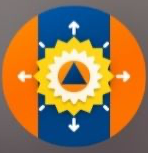 Рисунок 1 – Знак приложенияПри входе в приложение откроется окно авторизации (Рисунок 2).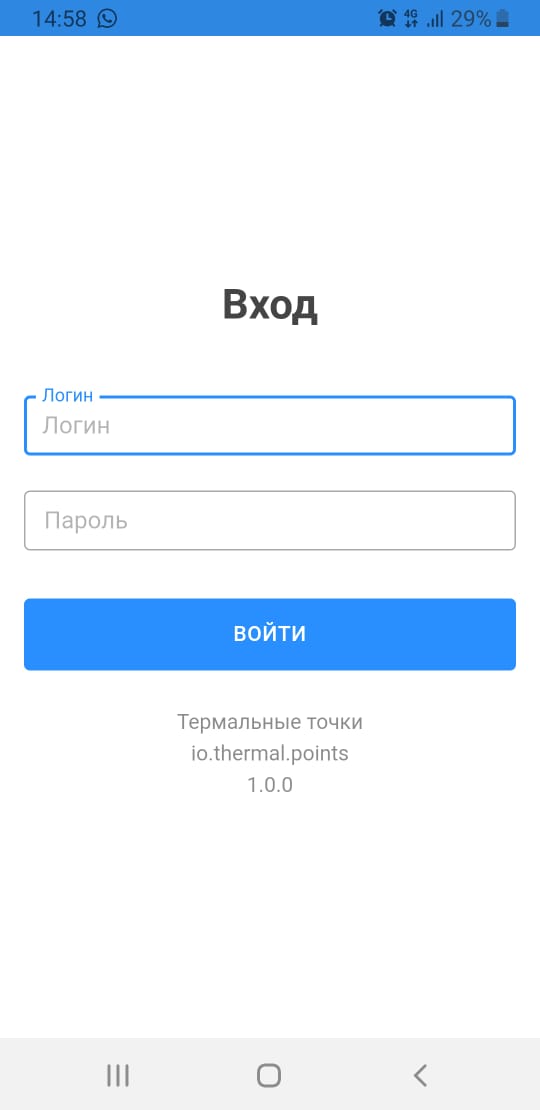 Рисунок 2 – Окно авторизацииВ поле Логин необходимо ввести имя пользователя 
Приложения. В поле Пароль необходимо указать пароль, соответствующий Вашему имени пользователя (Рисунок 3)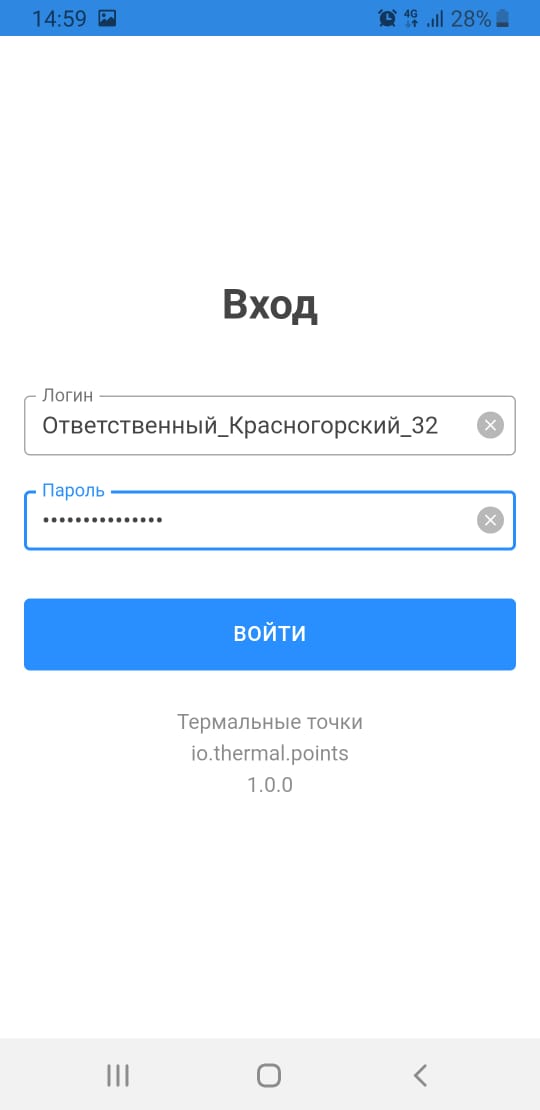 Рисунок 3 – Ввод имени пользователя и пароляПосле успешной авторизации открывается главная страница, на которой отображены все термические точки на территории муниципального района, закреплённые за ЕДДС (Рисунок 4). 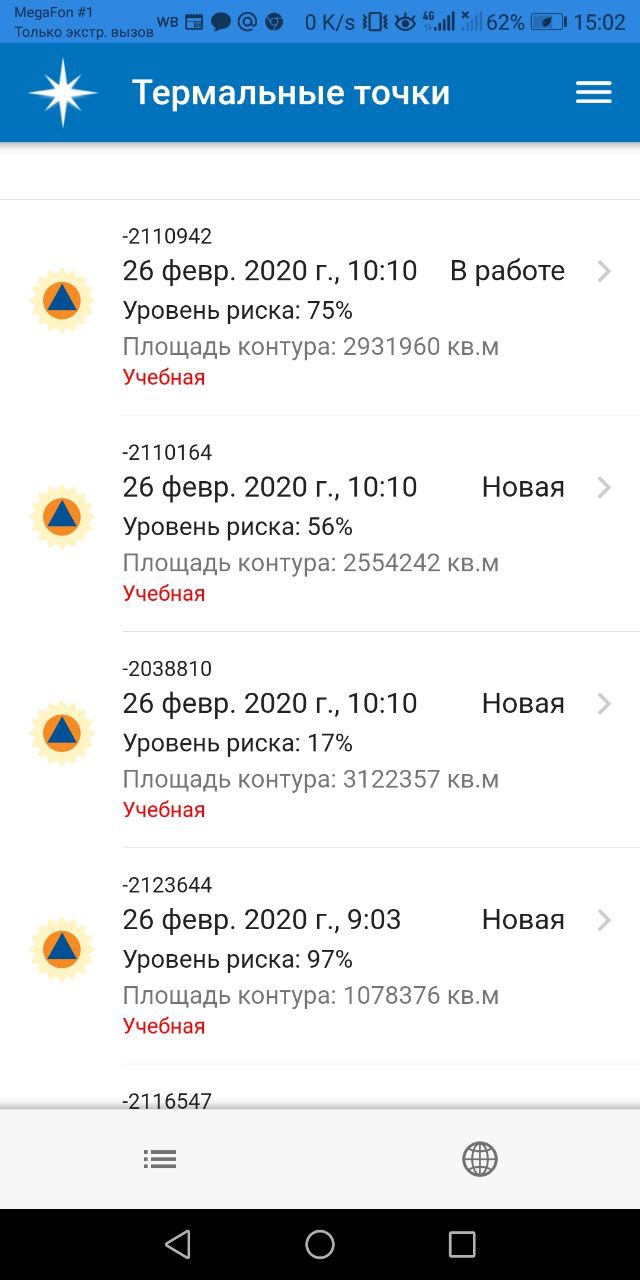 Рисунок 4 – Главная страницаПриложение имеет панель управления в нижней части экрана, на которой есть режим отображения термических точек на карте (Рисунок 5) 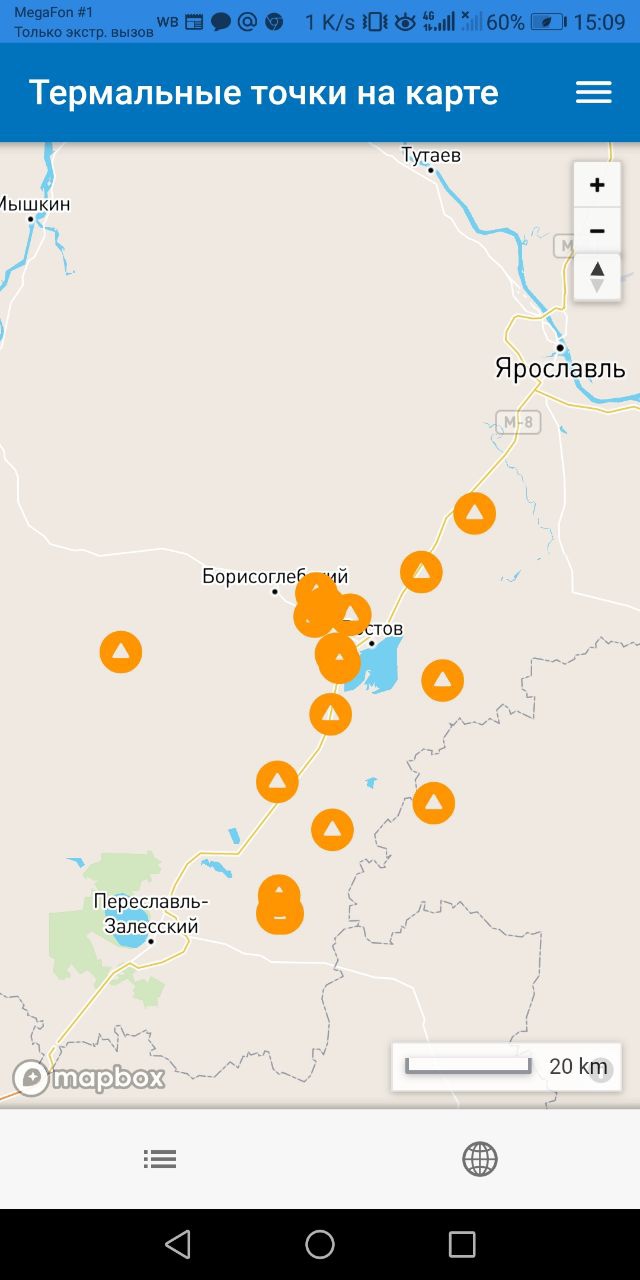 Рисунок 5 – Отображение термических точек на картеПри нажатии на термическую точку на главном экране Приложения, или при нажатии на термическую точку на карте, произойдет переход на вкладку информации и управления термической точкой (Рисунок 6).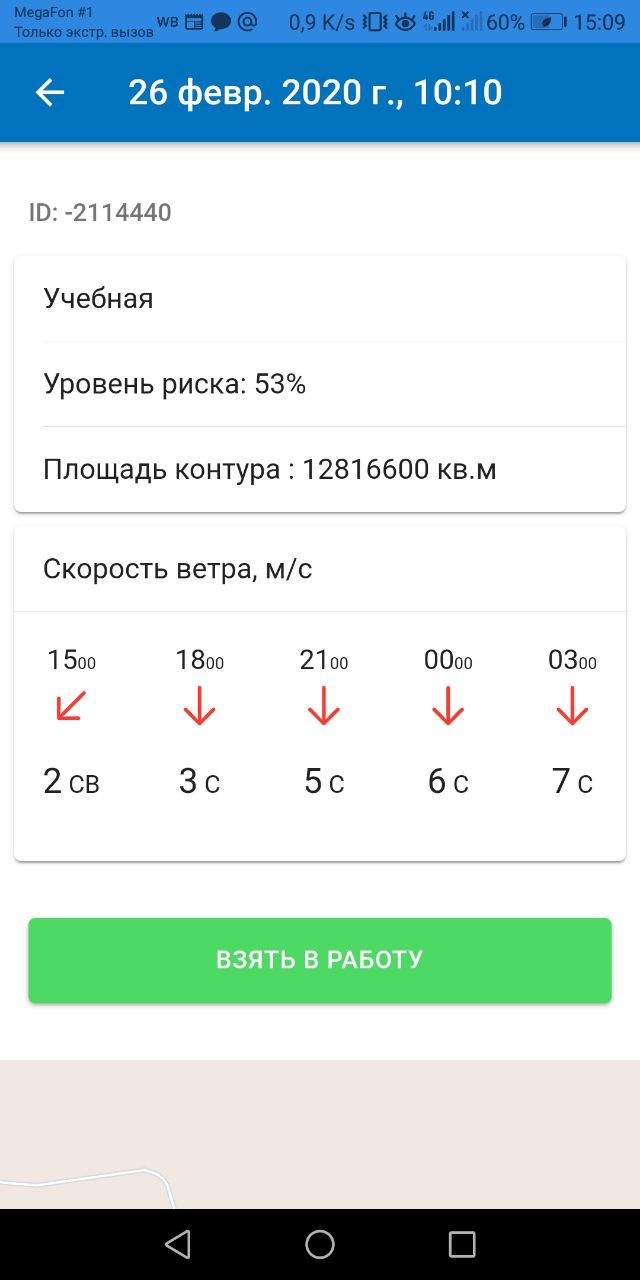 Рисунок 6 – Вкладка информации и управления термической точкойНа данной вкладке имеется возможность активировать функцию 
«взять в работу»,  которая позволит управлять данной термической точкой.После активации функции «взять в работу» на главной странице информационного портала доведения данных о термических точках в поле «Ответственный» меняется значение «Назначить» на значение «В работе» и выставляется имя пользователя, взявшего термическую точку «в работу» (Рисунок 8).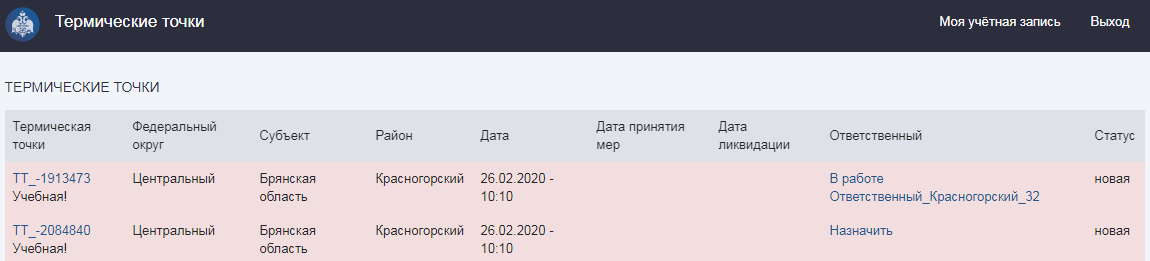 Рисунок 7 – Отображение принятия термической точки «в работе»После активации функции «взять в работу» в Приложении открывается окно управления термической точкой, в котором можно выбрать тип термической точки, оставить комментарий и прикрепить фото (Рисунок 8).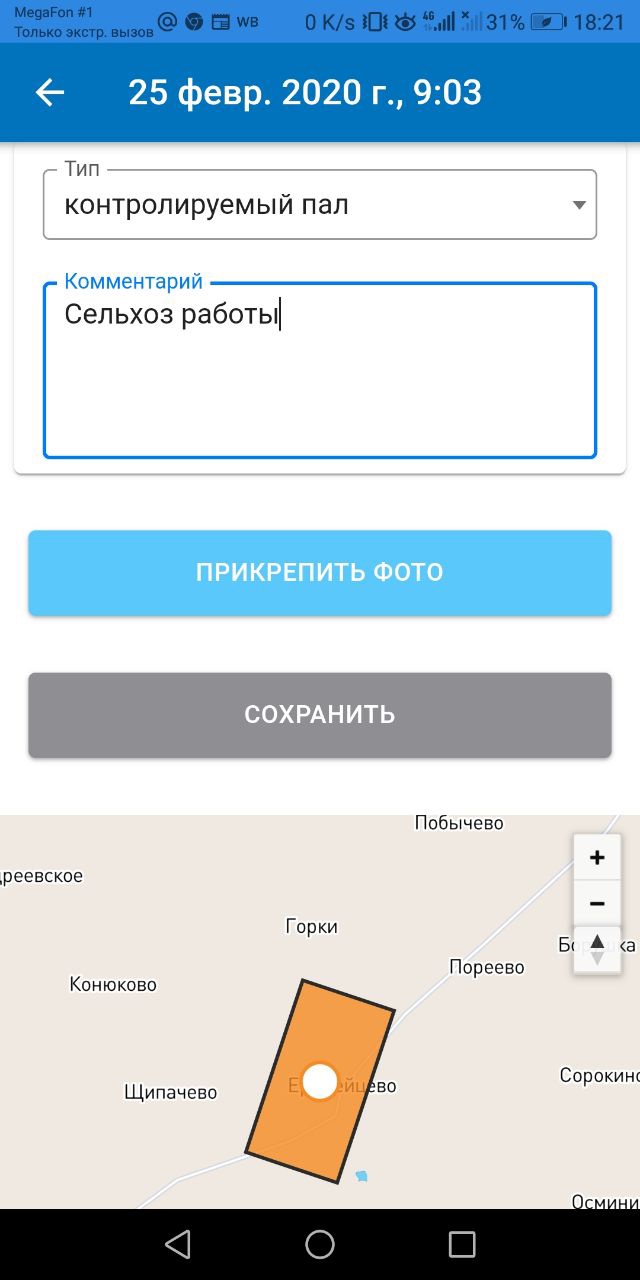 Рисунок 8 – Окно управления термической точкойПосле заполнения всех полей необходимо нажать кнопку «Сохранить» и «Отправить». В случае если пользователь приложения находится вне зоны доступа сети Интернет, данные сохранятся в офлайн режиме. После появления доступа в сеть Интернет необходимо нажать кнопку «Отправить». После чего подтверждённая термическая точка пропадёт из списка термических точек.